Introduction to Transportation	Course No. 40100	Credit: 0.5Pathways and CIP Codes: Mobile Equipment Maintenance (47.9999) - Collision Strand & Technology Strand I & IICourse Description: This introductory level course gives students an overview of transportation industry skills and career opportunities, as well as the education required to acquire each career.Directions: The following competencies are required for full approval of this course. Check the appropriate number to indicate the level of competency reached for learner evaluation.RATING SCALE:4.	Exemplary Achievement: Student possesses outstanding knowledge, skills or professional attitude.3.	Proficient Achievement: Student demonstrates good knowledge, skills or professional attitude. Requires limited supervision.2.	Limited Achievement: Student demonstrates fragmented knowledge, skills or professional attitude. Requires close supervision.1.	Inadequate Achievement: Student lacks knowledge, skills or professional attitude.0.	No Instruction/Training: Student has not received instruction or training in this area.Benchmark 1: CompetenciesI certify that the student has received training in the areas indicated.Instructor Signature: 	For more information, contact:CTE Pathways Help Desk(785) 296-4908pathwayshelpdesk@ksde.org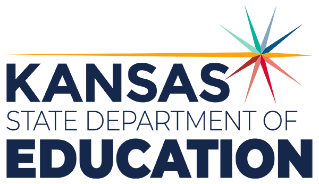 900 S.W. Jackson Street, Suite 102Topeka, Kansas 66612-1212https://www.ksde.orgThe Kansas State Department of Education does not discriminate on the basis of race, color, national origin, sex, disability or age in its programs and activities and provides equal access to any group officially affiliated with the Boy Scouts of America and other designated youth groups. The following person has been designated to handle inquiries regarding the nondiscrimination policies:	KSDE General Counsel, Office of General Counsel, KSDE, Landon State Office Building, 900 S.W. Jackson, Suite 102, Topeka, KS 66612, (785) 296-3201. Student name: Graduation Date:#DESCRIPTIONRATING1.1Explain basic principles of automotive systems and repair.1.2Explain basic principles of collision repair and techniques.1.3Explain basic principles of refinishing and coatings.1.4Explain basic principles of small engine and powersport repair.1.5Explain basic principles of repairing vehicle interiors.1.6Explain basic knowledge of custom vehicle parts, applications, and modifications.1.7Explain basic knowledge of alternative fuels and transportation sources.1.8Explain basic principles of diesel and heavy equipment maintenance and/or repair.1.9Research and explore career and educational opportunities in transportation.1.10Explain basic principles of safety and tools recognized in the transportation industry.